CHECKLISTA FÖR PERSONLIG SKYDDSUTRUSTNING, METALL OCH SVETSCHECKLISTA FÖR PERSONLIG SKYDDSUTRUSTNING, METALL OCH SVETSCHECKLISTA FÖR PERSONLIG SKYDDSUTRUSTNING, METALL OCH SVETSCHECKLISTA FÖR PERSONLIG SKYDDSUTRUSTNING, METALL OCH SVETSCHECKLISTA FÖR PERSONLIG SKYDDSUTRUSTNING, METALL OCH SVETSCHECKLISTA FÖR PERSONLIG SKYDDSUTRUSTNING, METALL OCH SVETSCHECKLISTA FÖR PERSONLIG SKYDDSUTRUSTNING, METALL OCH SVETSCHECKLISTA FÖR PERSONLIG SKYDDSUTRUSTNING, METALL OCH SVETSCHECKLISTA FÖR PERSONLIG SKYDDSUTRUSTNING, METALL OCH SVETSMålgrupp:   Studeranden inom metallutbildning, utbildningsanordnare och företagVarför:         För att säkerställa studerandens säkerhet under utbildning på arbetsplats När:	       Före och under utbildning på arbetsplatsHur:	       Utbildningsanordnaren/läraren går igenom och undertecknar checklistan före utbildning på                     arbetsplatsStuderande och arbetsplatsen/handledaren går regelbundet igenom listan under utbildning på arbetsplatsMålgrupp:   Studeranden inom metallutbildning, utbildningsanordnare och företagVarför:         För att säkerställa studerandens säkerhet under utbildning på arbetsplats När:	       Före och under utbildning på arbetsplatsHur:	       Utbildningsanordnaren/läraren går igenom och undertecknar checklistan före utbildning på                     arbetsplatsStuderande och arbetsplatsen/handledaren går regelbundet igenom listan under utbildning på arbetsplatsMålgrupp:   Studeranden inom metallutbildning, utbildningsanordnare och företagVarför:         För att säkerställa studerandens säkerhet under utbildning på arbetsplats När:	       Före och under utbildning på arbetsplatsHur:	       Utbildningsanordnaren/läraren går igenom och undertecknar checklistan före utbildning på                     arbetsplatsStuderande och arbetsplatsen/handledaren går regelbundet igenom listan under utbildning på arbetsplatsMålgrupp:   Studeranden inom metallutbildning, utbildningsanordnare och företagVarför:         För att säkerställa studerandens säkerhet under utbildning på arbetsplats När:	       Före och under utbildning på arbetsplatsHur:	       Utbildningsanordnaren/läraren går igenom och undertecknar checklistan före utbildning på                     arbetsplatsStuderande och arbetsplatsen/handledaren går regelbundet igenom listan under utbildning på arbetsplatsMålgrupp:   Studeranden inom metallutbildning, utbildningsanordnare och företagVarför:         För att säkerställa studerandens säkerhet under utbildning på arbetsplats När:	       Före och under utbildning på arbetsplatsHur:	       Utbildningsanordnaren/läraren går igenom och undertecknar checklistan före utbildning på                     arbetsplatsStuderande och arbetsplatsen/handledaren går regelbundet igenom listan under utbildning på arbetsplatsMålgrupp:   Studeranden inom metallutbildning, utbildningsanordnare och företagVarför:         För att säkerställa studerandens säkerhet under utbildning på arbetsplats När:	       Före och under utbildning på arbetsplatsHur:	       Utbildningsanordnaren/läraren går igenom och undertecknar checklistan före utbildning på                     arbetsplatsStuderande och arbetsplatsen/handledaren går regelbundet igenom listan under utbildning på arbetsplatsSKOLA/ARBETSPLATS: DATUM:UNDERSKRIFT:SKOLA/ARBETSPLATS: DATUM:UNDERSKRIFT:SKOLA/ARBETSPLATS: DATUM:UNDERSKRIFT:PERSONLIGA SKYDDETBILDKRAVJA/NEJSKOLANARBETSGIVARENVÄRD FÖRETAGETVÄRD FÖRETAGETSTUDERANDEKOMMENTTISKYDDSSKOR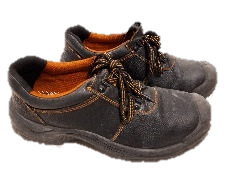 HETA ARBETEN BYXOR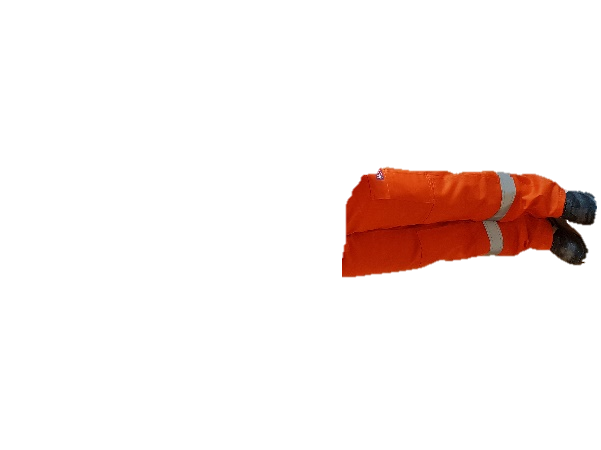 HETA ARBETEN VÄST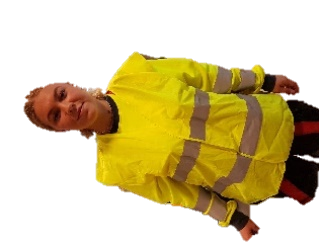 HETA ARBETEN ROCK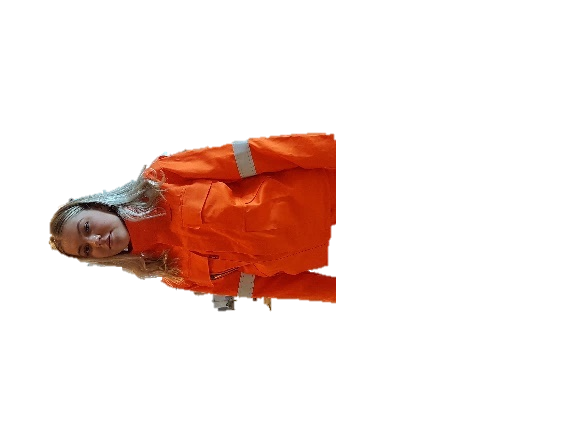 FÖRKLÄDE FÖR SVETSNING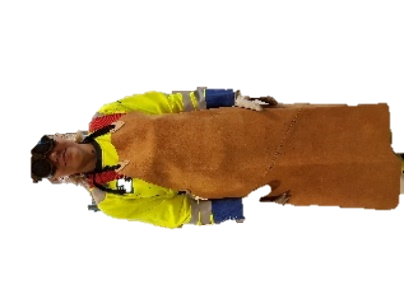 SVETSHANDSKAR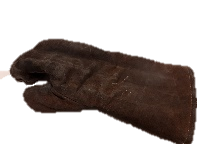 KLÄDER FÖR SVETSNING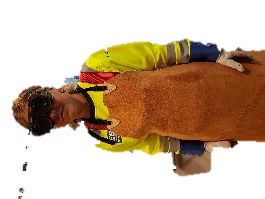 SVETSMASK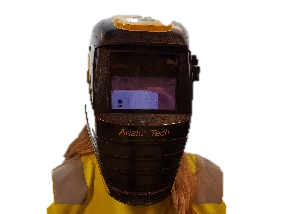 SVETSHUVA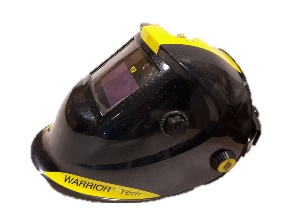 ÖRONPROPPAR ELLER HÖRSELSKYDD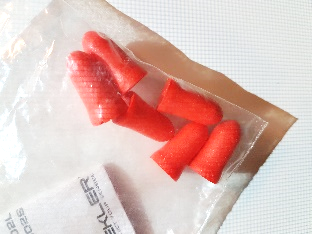 HJÄLM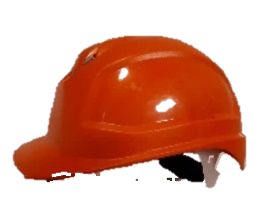 SKYDDSGLASÖGON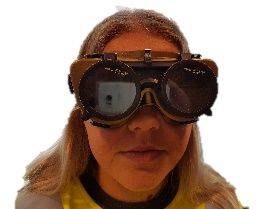 ISOLERING MOT HETT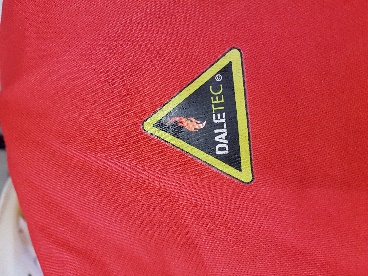 